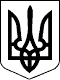 Ужгородська районна державна адміністрація Закарпатської областіУЖГОРОДСЬКА РАЙОННА ВІЙСЬКОВА адміністраціяЗАКАРПАТСЬКОЇ ОБЛАСТІР О З П О Р Я Д Ж Е Н Н Я___22.05.2024___                        м. Ужгород                                  №__42______Про комісії з розгляду скарг щодо прийнятогоадміністративного акта, процедурних рішень, дійчи бездіяльності апарату районної державної адміністрації – районної військовоїадміністрації та структурних підрозділів Відповідно до статей 4 і 15 Закону України ,,Про правовий режим воєнного стану”, статей 6 і 39 Закону України „Про місцеві державні адміністрації”, статті 79 Закону України „Про адміністративну процедуру”, постанови Кабінету Міністрів України від 28 квітня 2023 року № 420          ,,Про затвердження Примірного положення про комісію з розгляду скаргˮ, указів Президента України: від 24 лютого 2022 року № 64/2022 „Про введення воєнного стану в Україні”, від 24 лютого 2022 року № 68/2022 „Про утворення військових адміністрацій”, від 06 травня 2024 року № 271/2024                     „Про продовження строку дії воєнного стану в Україні”З О Б О В ’ Я З У Ю:1. Утворити при районній державній адміністрації – районній військовій адміністрації комісії з розгляду скарг щодо прийнятого адміністративного акта, процедурних рішень, дій чи бездіяльності:1.1. Апарату та структурних підрозділів, без статусу юридичної особи публічного права, районної державної адміністрації – районної військової адміністрації  у складі згідно з додатком 1.1.2. За напрямами роботи, що реалізуються структурними підрозділами районної державної адміністрації – районної військової адміністрації зі статусом юридичних осіб публічного права:1.2.1. Відділу культури, освіти, молоді та спорту у складі згідно з  додатком 2.1.2.2. Фінансового управління у складі згідно з додатком 3.1.2.3. Управління соціального захисту населення у складі згідно з  додатком 4.1.2.4. Служби у справах дітей у складі згідно з додатком 5.2. Затвердити Положення про комісії з розгляду скарг щодо прийнятого адміністративного акта, процедурних рішень, дій чи бездіяльності, що додаються:2.1. Апарату та структурних підрозділів без статусу юридичної особи публічного права районної державної адміністрації – районної військової адміністрації. 2.2. За напрямами роботи, що реалізуються структурними підрозділами райдержадміністрації – районної військової адміністрації:2.2.1 Відділу культури, освіти, молоді та спорту.2.2.2. Фінансового управління.2.2.3. Управління соціального захисту населення.2.2.4. Служби у справах дітей.3. Контроль за виконанням розпорядження покласти на першого заступника, заступників голови районної державної адміністрації – начальника районної військової адміністрації відповідно до функцій та повноважень.В. о. голови державної адміністрації – начальника військової адміністрації                            Андрій КУШНІРУК